SMLOUVA O PROVEDENÍ UMĚLECKÉHO PROGRAMUI.Smluvní stranyCirkus trochu jinak, z. s.
Hlavní 34, 742 85 VřesinaIČ: 22878670     		Bankovní spojení: číslo účtutel.:+420 702 001 601e-mail: produkce@cirkusjinak.czZastoupena: (dále jen ,,CTJ“)aDům kultury města Orlové, příspěvková organizaceOsvobození 797, Orlová- Lutyně 735 14IČ: 65890825Číslo účtu: Tel.: +420 608 856 353Email: dkmo.bara@email.czZastoupena: ředitelkou Barborou HerdovouII.Předmět smlouvy1.	CTJ je profesionálním dodavatelem uměleckých, artistických, žonglérských a doprovodných vystoupení (dále jen „umělecký program). Klient má zájem o provedení jím vybraného uměleckého programu v místě a čase níže uvedeném a zavazuje se za provedení tohoto uměleckého programu zaplatit CTJ sjednanou odměnu.2.	Specifikace sjednaného uměleckého programu:Akce: Cirkus JinakMísto: areál Letního kino v OrlovéVystoupení: Umělecký novocirkusový program OnTheRoad, POPPY a Adélka, Žofie a Alexandro, Mimové a popelnice, Přijel k nám cirkus, Chůdaři EXPEDICE, Umělecké kulisyDélka trvání akce: od 14:00 do 20:00Datum: 22.6. 20193.	Klient prohlašuje, že byl podrobně seznámen se všemi podstatnými parametry jím vybraného uměleckého programu, zejména s charakterem tohoto programu, s délkou jeho trvání, počtem účinkujících a s technickými podmínkami nezbytnými k bezvadnému provedení uměleckého programuIII.Úplata za provedení uměleckého programuZa provedení uměleckého programu specifikovaného v článku II. této smlouvy náleží CTJ smluvní odměna ve výši 140 000 Kč.Sjednané náklady spojené s provedením uměleckého programu se klient zavazuje uhradit CTJ do 14-ti dnů ode dne provedení uměleckého programu na základě vystavené faktury.CTJ se zavazuje vystavit klientovi fakturu znějící na celou částku sjednané odměny a sjednaných nákladů spojených s provedením uměleckého programu.Veškeré platby ve prospěch CTJ je klient povinen provádět bezhotovostním převodem na účet CTJ uvedený v záhlaví této smlouvy, popřípadě hotovostně k rukám CTJ. Platba se považuje za uskutečněnou v okamžiku připsání finančních prostředků na účet CTJ, popřípadě v okamžiku převzetí hotovostní platby ze strany CTJ.V případě prodlení klienta s úhradou sjednané odměny či sjednaných nákladů spojených s provedením uměleckého programu je klient povinen uhradit CTJ úrok z prodlení ve výši stanovené obecně závaznými právními předpisy a dále smluvní pokutu ve výši 0,1% z dlužné částky za každý den trvání prodlení.IV.Provedení uměleckého programuKlient je povinen zajistit na své náklady splnění technických podmínek uvedených v článku II. této smlouvy nezbytných k bezvadnému provedení sjednaného uměleckého programu na sjednaném místě ve sjednaném čase, a to s časovým předstihem 2 hodiny před začátkem provádění uměleckého programu.CTJ se zavazuje zajistit všechny ostatní technické prostředky nezbytné k bezvadnému provedení sjednaného uměleckého programu a na místo provedení uměleckého programu se dostavit se všemi vystupujícími osobami s časovým předstihem nezbytným pro řádnou přípravu místa vystoupení jakož i samotných vystupujících osob.V případě, že na sjednaném místě CTJ zjistí, že klient nezajistil technické podmínky nezbytné k bezvadnému provedení sjednaného uměleckého programu a z těchto důvodů nelze sjednaný umělecký program realizovat, není CTJ povinen sjednané umělecké dílo provést. CTJ v tomto případě náleží sjednaná odměna včetně nákladů spojených s provedením uměleckého programu v plném rozsahu, jako kdyby k provedení uměleckého programu došlo.Autorské poplatky hradí pořadatel. V.Neprovedení uměleckého programu1.	Klient i CTJ jsou oprávnění ze závažných důvodů znemožňujících z jejich strany naplnění této smlouvy od této smlouvy odstoupit před provedením sjednaného uměleckého programu. Druhé smluvní straně však v tomto případě vzniká právo na zaplacení úplaty, jejíž výše se odvíjí od délky doby mezi odstoupením a sjednaným datem provedení díla:- odstoupení v době delší než 10 dní – 10% ze sjednané odměny- odstoupení v době 10-3 dny – 30% ze sjednané odměny- odstoupení v době 3-0 dní – 60% ze sjednané odměnyVI.Společná a závěrečná ustanovení1.	Odstoupení od této smlouvy je možné činit písemně na papíře, e-mailem či prostřednictvím SMS zpráv. Odstoupení je účinné okamžikem převzetí papírové písemnosti druhou smluvní stranou, okamžikem obdržení e-mailu od druhé smluvní strany, ze kterého vyplývá, že tato byla seznámena s emailem obsahujícím odstoupení od smlouvy, popřípadě uplynutím 3 dnů následujících po dni odeslání e-mailové zprávy obsahující odstoupení od smlouvy, okamžikem odeslání SMS zprávy obsahující odstoupení od této smlouvy.2.	Odstoupení od smlouvy dle předchozího článku se považují za účinná, pouze pokud byla zaslána na e-mailové adresy či telefonní čísla uvedená v záhlaví této smlouvy, popřípadě na e-mailové adresy a telefonní čísla za tímto účelem druhé smluvní straně prokazatelně označené.3.	Jakékoliv nejasnosti či spory z této smlouvy vyplývající se smluvní strany zavazují řešit v prvé řadě formou vzájemného jednání hledajícího oboustranně akceptovatelné řešení.4.	Jakékoliv změny či dodatky této smlouvy lze uzavírat pouze písemnou formou na základě dohody obou smluvních stran.5.	Práva a povinnosti smluvní stran v této smlouvě výslovně neupravená se řídí obecně závaznými právními předpisy, zejména autorským zákonem, obchodním zákonem a občanským zákonem.6.	Obě smluvní strany prohlašují, že si text této smlouvy pečlivě přečetly, tomuto plně porozuměly a tento je výrazem jejich skutečné, pravé a svobodné vůle.7.	Tato smlouva je vyhotovena ve dvou stejnopisech, přičemž každá ze smluvních stran obdrží po jednom stejnopisu.V Ostravě dne 				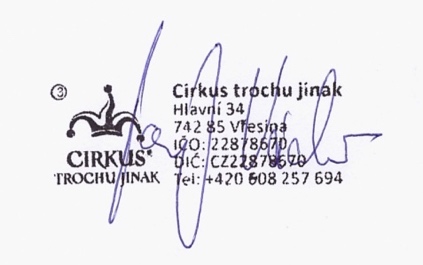           …………………………………			              ……………………………..                      Václav Pokorný					     	ředitelka 								       Barbora Herdová